T.C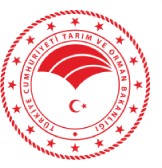 TARIM VE ORMAN BAKANLIĞI TARIM REFORMU GENEL MÜDÜRLÜĞÜKırsal Kalkınmada Uzman Eller Projesi Hibe BaşvurusuNihai Asil ListesiToplam İl Değerlendirme Listesi Sayısı: 16SayıYılBaşvuru Sahibi BilgileriProje BilgileriPuanDurum12023TC No:43*******84Ad Soyad:EL** AS***Mezuniyet:Lisans/Ziraat Fakültesi (Tarla Bitkileri Bölümü)/ Yaş:25.54İl:NEVŞEHİR İlçe:AVANOSMahalle:kalabaKonu:02 BİTKİSEL ÜRETİMAlt Konu:02.07 Bitkisel Üretimde Zararlı Organizmalar İle Mücadelede Kullanılan Biyolojik Veya Biyoteknik MücadeleÜrünlerine Yönelik Üretim ProjeleriAsil22023TC No:23*******92Ad Soyad:MU*** ÖZ****Mezuniyet:Lisans/Veteriner Fakültesi (Veterinerlik)/ Yaş:30.55İl:NEVŞEHİRİlçe:HACIBEKTAŞMahalle:KIZILAĞILKonu:01 HAYVANSAL ÜRETİMAlt Konu:01.01 Büyükbaş HayvanYetiştiriciliği - Süt Sığırı YetiştiriciliğiAsil32023TC No:57*******38Ad Soyad:SO**** İŞ***Mezuniyet:Lisans/Veteriner Fakültesi (Veterinerlik)/ Yaş:29.00İl:NEVŞEHİR İlçe:MERKEZMahalle:ALACAŞARKonu:01 HAYVANSAL ÜRETİMAlt Konu:01.02 Büyükbaş HayvanYetiştiriciliği - Besi Sığırı YetiştiriciliğiAsil42023TC No:66*******42Ad Soyad:HA*** İP**Mezuniyet:Yüksek Lisans/Veteriner Fakültesi (Veterinerlik)/ Yaş:30.47İl:NEVŞEHİR İlçe:MERKEZMahalle:GÜVERCİNLİKKonu:01 HAYVANSAL ÜRETİMAlt Konu:01.01 Büyükbaş HayvanYetiştiriciliği - Süt Sığırı YetiştiriciliğiAsil52023TC No:22*******64Ad Soyad:BU**** KIR****Mezuniyet:Lisans/Veteriner Fakültesi (Veterinerlik)/ Yaş:26.39İl:NEVŞEHİRİlçe:HACIBEKTAŞMahalle:AKÇATAŞKonu:01 HAYVANSAL ÜRETİMAlt Konu:01.05 Küçükbaş HayvanYetiştiriciliği - Koyun Yetiştiriciliği (Süt veBesi)Asil62023TC No:10*******64Ad Soyad:GÖ**** ER*****Mezuniyet:Yüksek Lisans/Veteriner Fakültesi (Veterinerlik)/ Yaş:30.77İl:NEVŞEHİR İlçe:ACIGÖLMahalle:TATLARINKonu:01 HAYVANSAL ÜRETİMAlt Konu:01.01 Büyükbaş HayvanYetiştiriciliği - Süt Sığırı YetiştiriciliğiAsil72023TC No:48*******82Ad Soyad:NE**** AV*****Mezuniyet:Önlisans/Veteriner Sağlık Teknikerliği/ Yaş:21.54İl:NEVŞEHİRİlçe:GÜLŞEHİRMahalle:EMMİLERKonu:01 HAYVANSAL ÜRETİMAlt Konu:01.01 Büyükbaş HayvanYetiştiriciliği - Süt Sığırı YetiştiriciliğiAsil82023TC No:13*******04Ad Soyad:HÜS**** DAŞ*****Mezuniyet:Önlisans/Laborant ve Veteriner Sağlık/ Yaş:23.63İl:NEVŞEHİR İlçe:KOZAKLIMahalle:KARASENİRKonu:01 HAYVANSAL ÜRETİMAlt Konu:01.05 Küçükbaş HayvanYetiştiriciliği - Koyun Yetiştiriciliği (Süt veBesi)Asil92023TC No:52*******70Ad Soyad:ŞA*** DU****Mezuniyet:Önlisans/Süt ve Besi Hayvancılığı/ Yaş:26.64İl:NEVŞEHİR İlçe:MERKEZMahalle:SULUSARAYKonu:01 HAYVANSAL ÜRETİMAlt Konu:01.01 Büyükbaş HayvanYetiştiriciliği - Süt Sığırı YetiştiriciliğiAsil102023TC No:36*******58Ad Soyad:MUS**** ÇE***Mezuniyet:Önlisans/Veteriner Sağlık Teknikerliği/ Yaş:21.00İl:NEVŞEHİRİlçe:HACIBEKTAŞMahalle:MİKAİLKonu:01 HAYVANSAL ÜRETİMAlt Konu:01.02 Büyükbaş HayvanYetiştiriciliği - Besi Sığırı YetiştiriciliğiAsil112023TC No:33*******08Ad Soyad:YU*** E*** KA*****Mezuniyet:Önlisans/Laborant ve Veteriner Sağlık/ Yaş:23.92İl:NEVŞEHİRİlçe:GÜLŞEHİRMahalle:MERKEZKonu:01 HAYVANSAL ÜRETİMAlt Konu:01.01 Büyükbaş HayvanYetiştiriciliği - Süt Sığırı YetiştiriciliğiAsil122023TC No:58*******40Ad Soyad:KE*** DEM********Mezuniyet:Lisans/Veteriner Fakültesi (Veterinerlik)/ Yaş:26.97İl:NEVŞEHİR İlçe:AVANOSMahalle:MERKEZKonu:01 HAYVANSAL ÜRETİMAlt Konu:01.05 Küçükbaş HayvanYetiştiriciliği - Koyun Yetiştiriciliği (Süt veBesi)Asil132023TC No:19*******58Ad Soyad:ÖN*** YI****Telefon No:(532)412-8993 Mezuniyet:Lisans/Veteriner Fakültesi (Veterinerlik)/ Yaş:30.98İl:NEVŞEHİR İlçe:AVANOSMahalle:paşalıKonu:01 HAYVANSAL ÜRETİMAlt Konu:01.01 Büyükbaş HayvanYetiştiriciliği - Süt Sığırı YetiştiriciliğiAsil142023TC No:39*******58Ad Soyad:EM** KE***Mezuniyet:Yüksek Lisans/Veteriner Fakültesi (Veterinerlik)/ Yaş:25.68İl:NEVŞEHİR İlçe:MERKEZMahalle:KAYMAKLIKonu:01 HAYVANSAL ÜRETİMAlt Konu:01.01 Büyükbaş HayvanYetiştiriciliği - Süt Sığırı YetiştiriciliğiAsil152023TC No:58*******96Ad Soyad:AY*** KAR******Mezuniyet:Lisans/Ziraat Fakültesi (Tarla Bitkileri Bölümü)/ Yaş:25.58İl:NEVŞEHİRİlçe:GÜLŞEHİRMahalle:YEŞİLÖZKonu:01 HAYVANSAL ÜRETİMAlt Konu:01.01 Büyükbaş HayvanYetiştiriciliği - Süt Sığırı YetiştiriciliğiAsil162023TC No:45148273060Ad Soyad:FE**** AR**Telefon No:(531)930-1535 Mezuniyet:Lisans/Ziraat Fakültesi (Tarım Ekonomisi Bölümü)/ Yaş:29.97İl:NEVŞEHİR İlçe:KOZAKLIMahalle:MERKEZKonu:01 HAYVANSAL ÜRETİMAlt Konu:01.05 Küçükbaş HayvanYetiştiriciliği - Koyun Yetiştiriciliği (Süt veBesi)Asil